Type of the Paper (Original Article, Review, Method, Genome Report, etc.)Title of ArticleFirst Author 1, Second Author 2, Third Author 2*Abstract: A single paragraph of about 300 words maximum. For research articles, abstracts should give a significant overview of the work. We highly advise writers to use the following standardized descriptive format, but without headings: (1) Background: Place the problem answered in a specific context and illustrate the aim of the study; (2) Methods: Briefly define the key methods or interventions used; (3) Results: Summarize the article's key findings; and (4) Conclusions: Specify the main conclusions or interpretations. The abstract should be an unbiased reflection of the paper, should not include findings which are not discussed and confirmed in the main text and should not exaggerate the key conclusions.Keywords: keyword 1; keyword 2; keyword 3 (List 3 to 5 keywords specific to the article)The main text of should have maximum word count of 3,000 (e.g. Editorial or Method) or 12,000 (e.g. Original and Review article) with at least 1 figure or table. See details on https://journals.hh-publisher.com/index.php/pmmb/about/submissions0. How to Use This TemplateThis template sets out the sections that can be included in a manuscript. Remember that each section has its own style, which can be found in the 'Styles' Word menu. Sections which are not compulsory are classified as such. The titles of the section referred to are for Articles. Review papers and other types of articles have a more flexible structure. Encountering difficulties? Contact IT Support (inquiries@hh-publisher.com) for assistance. Remove this paragraph and start section numbering with 1. Review Manuscripts do not need to follow this template but just incorporate an Introduction section to start and a Conclusions section to end the text.1. IntroductionThe introduction should briefly position the study in a broadest sense and point out why it is relevant. It should describe the intent and significance of the work. The current state of the research area should be carefully checked and key articles should be cited. Please point out conflicting and differing hypotheses when appropriate. Finally, briefly discuss the main purpose of the study and illustrate the key conclusions. In addition, please keep the presentation intelligible in scientists beyond your particular area of study. References should be numbered in order of appearance and indicated by a numeral or numerals in superscript square brackets, e.g., [1] or [2,3], or [4–6]. See the end of the document for further details on references.2. Materials and Methods Materials and methods should be presented in great detail to enable others to reproduce and expand on the published findings. Please note that the publication of your manuscript requires making all content, details, computer code, and publishing protocols accessible to the reader. Please disclose any limitations on the availability of materials or details at the submission stage. New methods and protocols may be defined in depth, whereas well-established methods may be briefly defined and properly cited.Research publications that describe large datasets that are stored in a publicly accessible database should indicate where the data has been stored and include the appropriate accession numbers. If the accession numbers have not yet been obtained at the time of submission, please indicate that they will be provided during the review. They must be made available prior to publication.Intervention studies involving animals or humans and other studies requiring ethical approval must disclose the authority which granted the approval and the corresponding code of ethics. 3. ResultsThis section can be divided up into subheadings. This will provide a detailed and concise description of the experimental observations, their interpretation and the experimental conclusions which can be drawn.3.1. Subsection3.1.1. SubsubsectionBulleted lists look like this:First bulletSecond bulletThird bulletNumbered lists can be added as follows:First itemSecond itemThird itemThe text continues here.3.2. Figures and TablesAll figures and tables should be cited in the main text as Figure 1, Table 1, etc. Figures and tables should be placed in the main text near to the first time they are cited. Figure 1. This is a figure, Schemes follow the same formatting. If there are multiple panels, they should be listed as: (a) Description of what is contained in the first panel; (b) Description of what is contained in the second panel. A caption on a single line should be centered.Table 1. This is a table.1 Tables may have a footer.4. DiscussionThe authors must analyze the findings and how they can be viewed from the perspective of previous research and working hypotheses. The findings and their consequences should be addressed in the broadest possible scope. Future directions for science may also be illustrated.5. ConclusionsThis section is compulsory, with one or two paragraphs.6. PatentsThis section is not compulsory but may be added if there are patents resulting from the work reported in this manuscript.Supplementary Materials: The following are available online at http://www.journals.hh-publisher.com/index.php/pmmb//xxx/s1, Figure S1: title, Table S1: title. Author Contributions: For research articles with several authors, a short paragraph specifying their individual contributions must be provided. The following statements should be used “Conceptualization, X.X. and Y.Y.; methodology, X.X.; software, X.X.; validation, X.X., Y.Y. and Z.Z.; formal analysis, X.X.; investigation, X.X.; resources, X.X.; data curation, X.X.; writing—original draft preparation, X.X.; writing—review and editing, X.X.; etcFunding: Please add: “No external funding was provided for this research” or “This work was funded by the XX with grant number XXX”.Acknowledgments: In this segment, you may acknowledge any support that is not addressed by the author's contribution or funding sections. Conflicts of Interest: Declare conflicts of interest or state “The authors declare no conflict of interest.”ReferencesReferences must be numbered in order of appearance in the text (including citations in tables and legends) and listed individually at the end of the manuscript. We highly encouraged preparing the references with a bibliography software package, such as EndNote, ReferenceManager or Zotero to avoid typing mistakes and duplicated references. Include the digital object identifier (DOI) for all references where available.Citations and References in Supplementary files are permitted provided that they also appear in the reference list here. References should be numbered in order of appearance and indicated by a numeral or numerals in superscript square brackets, e.g., [1] or [2,3], or [4–6]. Petitti DB, Crooks VC, Buckwalter JG, et al. Blood pressure levels before dementia. Arch Neurol 2005; 62(1): 112–116.American Diabetes Association. Diabetes update. Nursing 2003; Suppl: 19–20, 24.National Institutes of Health (US). End-of-life care. National Institutes of Health statement on the state of the science. AWHONN Lifelines 2005; 9(1): 15–22.Massone L, Borghi S, Pestarino A. Localisations palmaires purpuriques de la dermatite herpetiforme (French) [Purpuric palmar sites of dermatitis herpetiformis]. Ann Dermatol Venerol 1987; 114(12): 1545–1547.Ohlsen MM, Horne AM, Lowe CF. Group counseling. New York: Holt, Rinehart, and Winston; 1988. p. 416.Riffenburgh RH. Regression and correlation methods. 2nd ed. In: Statistics in medicine. Amsterdam, Netherlands: Elsevier Academic Press; 2006. p. 447–486.Rojko JL, Hardy WD Jr. Feline leukemia virus and other retroviruses. 3rd ed. In: Sherding RG (editors). The cat: Diseases and clinical management. New York: Churchill Livingstone; 1989. p. 229–332.Article History1Department Name, University Name, City, State ZIP/Zone, Country, first_author@domain.com (author name in abbreviation)2Department Name, University Name, City, State ZIP/Zone, Country, second_author@domain.com (author name in abbreviation)*Corresponding author: Third Author, Address; third_author@domain.com (author name in abbreviation)Received: XX Month 20XX;Received in Revised Form: XX Month 20XX;Accepted: XX Month 20XX; Available Online: XX Month 20XX1Department Name, University Name, City, State ZIP/Zone, Country, first_author@domain.com (author name in abbreviation)2Department Name, University Name, City, State ZIP/Zone, Country, second_author@domain.com (author name in abbreviation)*Corresponding author: Third Author, Address; third_author@domain.com (author name in abbreviation)(a)(b)Title 1Title 2Title 3entry 1Datadataentry 2Datadata 1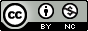 Author(s) shall retain the copyright of their work and grant the Journal/Publisher right for the first publication with the work simultaneously licensed under:Creative Commons Attribution-NonCommercial 4.0 International (CC BY-NC 4.0). This license allows for the copying, distribution and transmission of the work, provided the correct attribution of the original creator is stated. Adaptation and remixing are also permitted.